SOŁECKA STRATEGIA ROZWOJU WSISCHOLASTYKOWO2016 - 2021w gminie LIPKADokument sporządzony przez przedstawicieli Grupy Odnowy Wsi (imię i nazwisko):Barbara Kowalska, Karina Małaszniak, Magdalena Jopek, Jolanta Szymczykz udziałem moderatora/moderatorów (imię i nazwisko):Marek RomaniecPaweł MichalskiLISTOPAD 2015SPIS TREŚCIdiagnoza zaawansowania wsianaliza zasobów w trzech częściachanaliza swotanaliza potencjałuwizja wsiprogram krótkoterminowyprogram długoterminowyKARTA DIAGNOZY ZAAWANSOWANIA ODNOWY WSIwraz ze sprawozdaniem z wizji w terenieGmina: Lipka		Sołectwo: Scholastykowo	 		Liczba mieszkańców: 367Wstaw X gdy spełnia warunek				Sprawozdanie z wizji w terenieMiejsce i data przeprowadzenia wizji:Batorowo,  11 listopad 2015Uczestnicy: Marek Romaniec, Paweł Michalski, Sołtys Scholastykowa Karina MałaszniakKrótka charakterystyka wsi: (aktywność mieszkańców, funkcjonujące organizacje pozarządowe, infrastruktura, charakter zabudowy, fundusze) Miejscowość Scholastykowo to wieś pełniąca funkcje osiedla zakładowego, położona przy trasie Debrzno - Złotów.Przed II wojną światową we wsi istniało już gospodarstwo rolne zajmujące się hodowlą sadzeniaków. Gospodarstwo należało wówczas do Karola Bekmana, który przed1918 rokiem nabył okoliczne ziemie.  Miejscowa tradycja głosi, 
że Bekman był dobrym gospodarzem, wybudował gorzelnięi dużą stodołę. Postawił również pierwszą w regionie przechowalnię ziemniaków, która mogła pomieścić nawet 1000 ton ziemniaków. To właśnie owa przechowalnia stała się jednym z powodów, dla których w 1960 roku
 w Scholastykowie zlokalizowano Stację Hodowli Roślin. Karol Bekman, w latach 1914 - 1918, wybudował 
w Scholastykowie również pałac oraz założył dwuhektarowy park w stylu francuskim, w którym po swej śmierci został pochowany. .Obecnie Scholastykowo uzbrojone jest w infrastrukturę techniczną, istnieje sieć wodociągowa, kanalizacyjna, jak i ogólny dostęp do telefonii stacjonarnej i komórkowej. Na terenie miejscowości Scholastykowo znajduje się także świetlica wiejska, świetlica socjoterapeutyczna . Miejscowość Scholastykowo zamieszkuje 367 mieszkańców. Powierzchnia miejscowości Scholastykowo wynosi 582,9503 ha. W strukturze gruntów wsi przeważają użytki rolne, w tym grunty orne, które stanowią ok. 82,5% całkowitej powierzchni Scholastykowa. Na terenie miejscowości brak jest placówek oświatowych szczebla podstawowego i gimnazjalnego. Dzieci z terenu miejscowości uczęszczają do Zespołu Szkół w Łąkiem. W miejscowości Scholastykowo podstawowymi obiektami rekreacyjno – sportowymi są: boisko do gry w piłkę nożną, na którym dzieci i młodzież rozgrywają mecze po zajęciach szkolnych oraz zlokalizowana w budynku świetlicy wiejskiej siłownia. Przez miejscowość Scholastykowo przebiegają także szlaki rowerowe:trasa rowerowa (łączniki lokalne): Kiełpin – Laskowo - Lipka, Lipka –Osowo– Wielki Buczek,trasa rowerowa (odcinki specjalne) – okolice Trudnej i Laskowa,trasa rowerowa Nadleśnictwa Lipka – Lipka – Osowo –Stołuńsko – Wielki Buczek– Czyżkowo – Białobłocie – Batorowo – Lipka,trasa rowerowa Nadleśnictwa Lipka – Lipka – Laskowo – Trudna – „Góra Zamkowa” – Jezioro Gogolin.Na terenie miejscowości Scholastykowo do rejestru zabytków wpisany jest wspomniany powyżej park dworski. Dodatkowo w Scholastykowie znajdują się następujące obiekty zabytkowe:Zespół dworsko – parkowo - folwarczny,Dwór murowany z II połowy XIX wieku,Spichlerz murowany z IV ćw. XIX wieku,Magazyn ziemniaków, murowany, z początku XX wieku.Data:  	11.11.2015 r.								Sporządził: Marek Romaniec	ANALIZA ZOSOBÓW   
Zasoby – wszelkie elementy materialne i niematerialne wsi i związanego z  nią obszaru, które mogą być wykorzystane obecnie bądź w przyszłości w realizacji publicznych bądź prywatnych przedsięwzięć odnowy wsi. Zwrócić uwagę na elementy specyficzne  i rzadkie (wyróżniające wieś).  Opracowanie: Ryszard WilczyńskiANALIZA SWOTAnaliza potencjału rozwojowego wsi 	3          3		               	0       2					2          0	  		5        1                 ( + )                                                                         ( - )	3    32										4    13           0 ( +)( - )										silne strony		szansesłabe strony		zagrożeniaWIZJA WSI (hasłowa i opisowa):„Agroturystykę w Scholastykowie mamy. Końmi pojeździsz i dobrym ziemniakiem Cię przywitamy”Scholastykowo –  nowym chodnikiem dojdziesz do agroturystyki to tu końmi pojeździsz i aktywnie odpoczniesz. Aktywni mieszkańcy dbają o nowe boisko i świetnie wyposażoną świetlicę. Miejscowość słynie z przedsiębiorczych mieszkańców i najlepszych ziemniaków w okolicy.  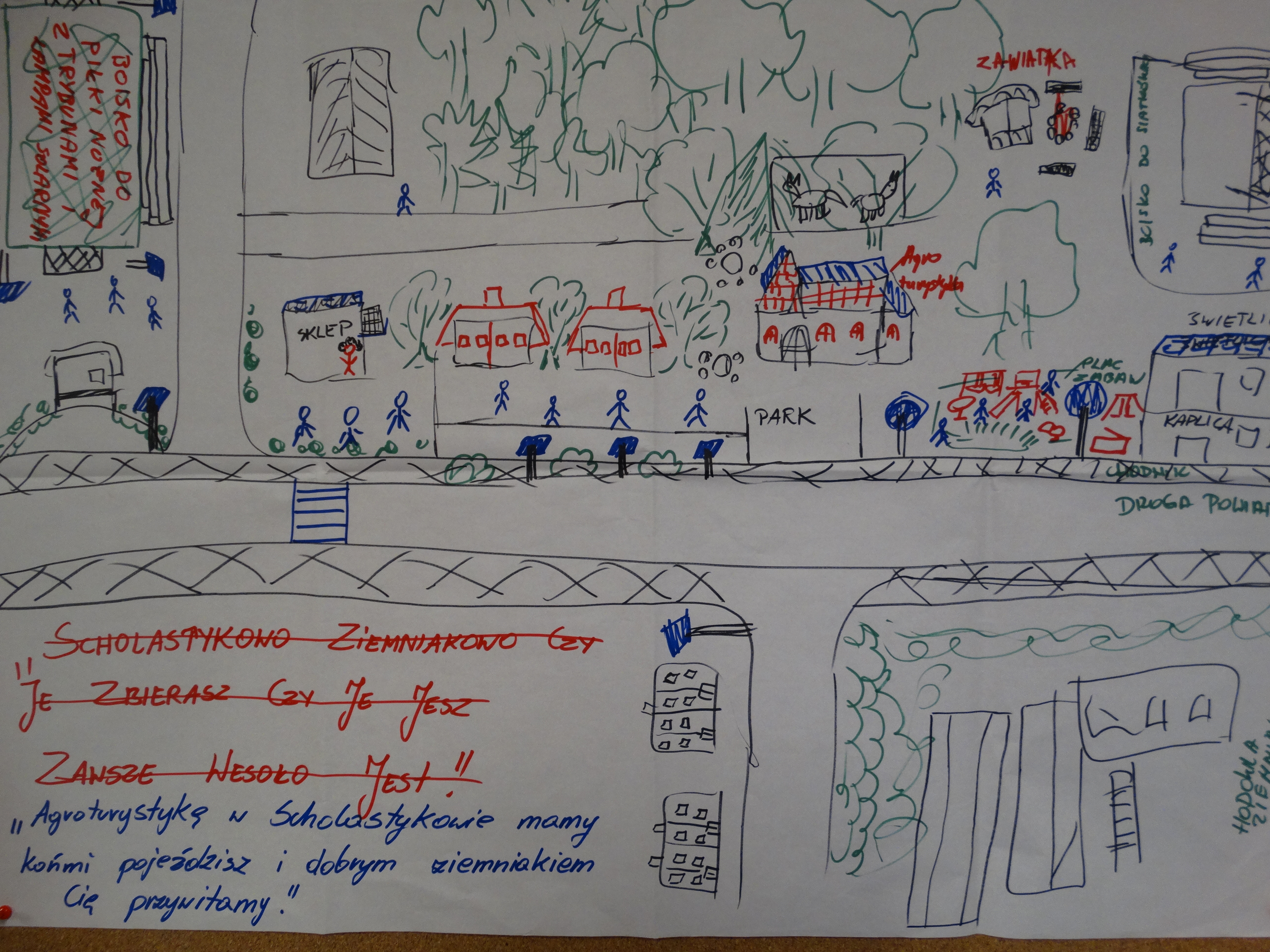 PROGRAM DŁUGOTERMINOWY ODNOWY WSIWizja wsi (hasłowa): „Agroturystykę w Scholastykowie mamy. Końmi pojeździsz i dobrym ziemniakiem Cię przywitamy”PROGRAM KRÓTKOTERMINOWY ODNOWY WSI  SCHOLASTYKOWO  na OKRES 2 latPodpisy przedstawicieli Grupy Odnowy Wsi:uczestniczących  w przygotowaniu dokumentu:Barbara Kowalska, Karina Małaszniak, Magdalena Jopek, Jolanta SzymczykPodpis/podpisy moderatora/ów odnowy wsi: Marek Romaniec Paweł MichalskiZałączniki:Listy obecności na warsztatach sołeckich Dokumentacja zdjęciowa z przeprowadzonej wizji terenowej oraz warsztatów sołeckich (płyta CD).Faza odnowyZakres działań*Rozwój organizacyjny*Sterowanie rozwojem*brak działańXistnieje tylko rada sołeckaXbrak planowania działańw wymiarze całej wsiXdziałania fragment. lub dotyczące wąskiej grupyrozproszone działanie organizacjibrak planowania działańw wymiarze całej wsiXAInicjalnadziałania spontaniczneXzawiązana grupa odnowy wsiopracowanie planu i programu odnowy dla całej wsiAInicjalnaporządkowanie wsizawiązana grupa odnowy wsiopracowanie planu i programu odnowy dla całej wsiAInicjalnaprojekty startowe
(z programu krótkoterminowego)podejmuje się kroki na rzecz skoordynowania działań organizacji we wsiXplanowanie w krótkim horyzoncie czasowymAInicjalnaprzekonywanie mieszkańców do idei odnowy wsi i integrowanie wokół pierwszych przedsięwzięćpodejmuje się kroki na rzecz skoordynowania działań organizacji we wsiXplanowanie w krótkim horyzoncie czasowymBPoczątkowaróżnorodne projekty(z programu długoterminowego) nastawione na usunięcie podstawowych barier i zaspokojenie głównych potrzebliczna grupa odnowy wsi
(skupia przedstawicieli organizacji i instytucji)systematyczne planowanie działań, (np. roczne plany rzeczowo-finansowe, kalendarze imprez)BPoczątkowaróżnorodne projekty(z programu długoterminowego) nastawione na usunięcie podstawowych barier i zaspokojenie głównych potrzebzawiązane stowarzyszenie na rzecz rozwoju (odnowy) wsiwykorzystywanie gminnych instrumentów wsparciaXBPoczątkowapobudzenie mieszkańców do odnowy własnych posesjiskoordynowane działanie  organizacji obecnych we wsiproste instrumenty komunikacji wewnętrznejXCZaawansowanaprojekty jakościowo zmieniające kluczowe obszary życia oraz kształtujące strukturę wsi„koalicja” organizacjii instytucji na rzecz odnowy wsiprojektowanie działań (projekty)CZaawansowanaprojekty jakościowo zmieniające kluczowe obszary życia oraz kształtujące strukturę wsi„koalicja” organizacjii instytucji na rzecz odnowy wsipozyskiwanie środków zewnętrznychCZaawansowanaprojekty wyróżniające wieś,kształtuje się centrum wiejskieliczne stowarzyszenie odnowy wsisystematyczne planowanie rozwoju
(aktualizowanie planu i programu odnowy wsi)CZaawansowanapowszechne zaangażowanie mieszkańców w projekty publiczneanimacja aktywności poszczególnych grup mieszkańcówrozwinięta komunikacja wewnętrznaCZaawansowanapowszechne zaangażowanie mieszkańców w projekty publiczneanimacja aktywności poszczególnych grup mieszkańcówpromocja wsiCZaawansowanapowszechna odnowa prywatnych posesjianimacja aktywności poszczególnych grup mieszkańcówpromocja wsiDCałościowalokalnie oraz regionalnie powiązane ze sobą projekty wywołujące efekt synergiczny
(nacisk na tworzenie miejsc pracy)stowarzyszenie odnowy wsi instytucją rozwoju lokalnego (Centrum Aktywności Lokalnej)kompleksowe i szczegółowe planowanie przestrzenneDCałościowalokalnie oraz regionalnie powiązane ze sobą projekty wywołujące efekt synergiczny
(nacisk na tworzenie miejsc pracy)rozwój wsi oparty na aktywności  kluczowych grup mieszkańców (rolników, przedsiębiorców, młodzieży, kobiet) i stowarzyszeńkompleksowe i szczegółowe planowanie przestrzenneDCałościowalokalnie oraz regionalnie powiązane ze sobą projekty wywołujące efekt synergiczny
(nacisk na tworzenie miejsc pracy)rozwój wsi oparty na aktywności  kluczowych grup mieszkańców (rolników, przedsiębiorców, młodzieży, kobiet) i stowarzyszeńpowszechny udział grup mieszkańców w strategicznym planowaniu rozwojuDCałościowaukształtowane „centrum wiejskie”rozwój wsi oparty na aktywności  kluczowych grup mieszkańców (rolników, przedsiębiorców, młodzieży, kobiet) i stowarzyszeńpowszechny udział grup mieszkańców w strategicznym planowaniu rozwojuDCałościowaukształtowane „centrum wiejskie”rozwój wsi oparty na aktywności  kluczowych grup mieszkańców (rolników, przedsiębiorców, młodzieży, kobiet) i stowarzyszeńrozwinięta promocja oraz komunikacja z otoczeniemDCałościowaświadome kształtowanie czynników rozwoju (np. wykorzystania odnawialnych energii)rozwój wsi oparty na aktywności  kluczowych grup mieszkańców (rolników, przedsiębiorców, młodzieży, kobiet) i stowarzyszeńrozwinięta promocja oraz komunikacja z otoczeniemDCałościowaprojekty kreujące „wieś tematyczną”rozwój wsi oparty na aktywności  kluczowych grup mieszkańców (rolników, przedsiębiorców, młodzieży, kobiet) i stowarzyszeńinstrumenty wsparcia działań prywatnychANALIZA ZASOBÓW – część IANALIZA ZASOBÓW – część IANALIZA ZASOBÓW – część IANALIZA ZASOBÓW – część IANALIZA ZASOBÓW – część IANALIZA ZASOBÓW – część IANALIZA ZASOBÓW – część IANALIZA ZASOBÓW – część IANALIZA ZASOBÓW – część IANALIZA ZASOBÓW – część IRODZAJ ZASOBU*RODZAJ ZASOBU*RODZAJ ZASOBU*Opis (nazwanie) zasobu 
jakim wieś dysponujeOpis (nazwanie) zasobu 
jakim wieś dysponujeZnaczenie zasobu(odpowiednio wstaw X)Znaczenie zasobu(odpowiednio wstaw X)Znaczenie zasobu(odpowiednio wstaw X)Znaczenie zasobu(odpowiednio wstaw X)Znaczenie zasobu(odpowiednio wstaw X)RODZAJ ZASOBU*RODZAJ ZASOBU*RODZAJ ZASOBU*Opis (nazwanie) zasobu 
jakim wieś dysponujeOpis (nazwanie) zasobu 
jakim wieś dysponujeMAŁEMAŁEDUŻEDUŻEWYRÓŻNIAJĄCEPRZYRODNICZYwalory krajobrazu, rzeźby terenuwalory krajobrazu, rzeźby terenulasylasyXXPRZYRODNICZYstan środowiskastan środowiskateren płaskiteren płaskiXXPRZYRODNICZYwalory klimatuwalory klimatu--PRZYRODNICZYwalory szaty roślinnejwalory szaty roślinnejdrzewa, krzewydrzewa, krzewyXXPRZYRODNICZYcenne przyrodniczo obszary lub obiektycenne przyrodniczo obszary lub obiektypark + pałacpark + pałacXXPRZYRODNICZYświat zwierzęcy (ostoje, siedliska)świat zwierzęcy (ostoje, siedliska)bobrybobryXXPRZYRODNICZYwody powierzchniowe (cieki, rzeki, stawy)wody powierzchniowe (cieki, rzeki, stawy)stawystawyXXPRZYRODNICZYwody podziemnewody podziemne--PRZYRODNICZYglebygleby--PRZYRODNICZYkopalinykopaliny--PRZYRODNICZYwalory geotechnicznewalory geotechniczne--KULTUROWYwalory architekturywalory architektury--KULTUROWYwalory przestrzeni wiejskiej publicznejwalory przestrzeni wiejskiej publicznej świetlica, kaplica świetlica, kaplicaXKULTUROWYwalory przestrzeni wiejskiej prywatnejwalory przestrzeni wiejskiej prywatnejuprawa ziemniakauprawa ziemniakaXKULTUROWYzabytki i pamiątki historycznezabytki i pamiątki historycznepałacpałacXKULTUROWYosobliwości kulturoweosobliwości kulturowezespół „Frygi”zespół „Frygi”XKULTUROWYmiejsca, osoby i przedmioty kultumiejsca, osoby i przedmioty kultukamień upamiętniającykamień upamiętniającyXKULTUROWYświęta, odpusty, pielgrzymkiświęta, odpusty, pielgrzymkiprocesjeprocesjeXXKULTUROWYtradycje, obrzędy, gwaratradycje, obrzędy, gwaratradycje wsitradycje wsiXKULTUROWYlegendy, podania i fakty historycznelegendy, podania i fakty historycznelegenda nazwy wsilegenda nazwy wsiXXKULTUROWYprzekazy literackieprzekazy literackie--KULTUROWYważne postacie i przekazy  historyczneważne postacie i przekazy  historyczne--KULTUROWYspecyficzne nazwyspecyficzne nazwy--KULTUROWYspecyficzne potrawyspecyficzne potrawy--KULTUROWYdawne zawodydawne zawody--KULTUROWYzespoły artystyczne, twórcyzespoły artystyczne, twórcyZespół „Frygi”Zespół „Frygi”XANALIZA ZASOBÓW – część IIANALIZA ZASOBÓW – część IIANALIZA ZASOBÓW – część IIANALIZA ZASOBÓW – część IIANALIZA ZASOBÓW – część IIANALIZA ZASOBÓW – część IIANALIZA ZASOBÓW – część IIANALIZA ZASOBÓW – część IIANALIZA ZASOBÓW – część IIANALIZA ZASOBÓW – część IIRODZAJ ZASOBURODZAJ ZASOBURODZAJ ZASOBUOpis (nazwanie) zasobu 
jakim wieś dysponujeOpis (nazwanie) zasobu 
jakim wieś dysponujeZnaczenie zasobu(odpowiednio wstaw X)Znaczenie zasobu(odpowiednio wstaw X)Znaczenie zasobu(odpowiednio wstaw X)Znaczenie zasobu(odpowiednio wstaw X)Znaczenie zasobu(odpowiednio wstaw X)RODZAJ ZASOBURODZAJ ZASOBURODZAJ ZASOBUOpis (nazwanie) zasobu 
jakim wieś dysponujeOpis (nazwanie) zasobu 
jakim wieś dysponujeMAŁEMAŁEDUŻEDUŻEWYRÓŻNIAJĄCEOBIEKTY I TERENYdziałki pod zabudowę mieszkaniowądziałki pod zabudowę mieszkaniowądziałka prywatnadziałka prywatnaXXOBIEKTY I TERENYdziałki pod domy letniskowedziałki pod domy letniskowe--OBIEKTY I TERENYdziałki pod zakłady usługowe i przemysłdziałki pod zakłady usługowe i przemysł--OBIEKTY I TERENYpustostany mieszkaniowepustostany mieszkaniowe--OBIEKTY I TERENYpustostany poprzemysłowepustostany poprzemysłowe--OBIEKTY I TERENYtradycyjne nieużytkowane obiekty gospodarskie (stodoły, spichlerze, kuźnie, młyny, itp.)tradycyjne nieużytkowane obiekty gospodarskie (stodoły, spichlerze, kuźnie, młyny, itp.)--INFRASTRUKTURA SPOŁECZNAplace publicznych spotkań, festynówplace publicznych spotkań, festynówboiskoboiskoXINFRASTRUKTURA SPOŁECZNAsale spotkań, świetlice, klubysale spotkań, świetlice, klubyświetlicaświetlicaXINFRASTRUKTURA SPOŁECZNAmiejsca  uprawiania sportumiejsca  uprawiania sportuboiskoboiskoXINFRASTRUKTURA SPOŁECZNAmiejsca rekreacjimiejsca rekreacjiboiskoboiskoXINFRASTRUKTURA SPOŁECZNAścieżki rowerowe, szlaki turystyczneścieżki rowerowe, szlaki turystyczne--INFRASTRUKTURA SPOŁECZNAszkołyszkoły--INFRASTRUKTURA SPOŁECZNAprzedszkolaprzedszkola--INFRASTRUKTURA SPOŁECZNAbibliotekibiblioteki--INFRASTRUKTURA SPOŁECZNAplacówki opieki społecznejplacówki opieki społecznej--INFRASTRUKTURA SPOŁECZNAplacówki służby zdrowiaplacówki służby zdrowia--INFRASTRUKTURA TECHNICZNAwodociąg, kanalizacjawodociąg, kanalizacjaprzepompowniaprzepompowniaXXINFRASTRUKTURA TECHNICZNAdrogi (nawierzchnia, oznakowanie oświetlenie)drogi (nawierzchnia, oznakowanie oświetlenie)droga powiatowa, oświetlenie wsidroga powiatowa, oświetlenie wsiXINFRASTRUKTURA TECHNICZNAchodniki, parkingi, przystankichodniki, parkingi, przystankichodniki, parking, przystanekchodniki, parking, przystanekXXINFRASTRUKTURA TECHNICZNAsieć telefoniczna i dostępność Internetusieć telefoniczna i dostępność Internetuinternet radiowy sieć telefonicznainternet radiowy sieć telefonicznaXXINFRASTRUKTURA TECHNICZNAtelefonia komórkowatelefonia komórkowa--INFRASTRUKTURA TECHNICZNAinne inne --ANALIZA ZASOBÓW – część IIIANALIZA ZASOBÓW – część IIIANALIZA ZASOBÓW – część IIIANALIZA ZASOBÓW – część IIIANALIZA ZASOBÓW – część IIIANALIZA ZASOBÓW – część IIIANALIZA ZASOBÓW – część IIIANALIZA ZASOBÓW – część IIIANALIZA ZASOBÓW – część IIIANALIZA ZASOBÓW – część IIIRODZAJ ZASOBURODZAJ ZASOBURODZAJ ZASOBUOpis (nazwanie) zasobu 
jakim wieś dysponujeZnaczenie zasobu(odpowiednio wstaw X)Znaczenie zasobu(odpowiednio wstaw X)Znaczenie zasobu(odpowiednio wstaw X)Znaczenie zasobu(odpowiednio wstaw X)Znaczenie zasobu(odpowiednio wstaw X)Znaczenie zasobu(odpowiednio wstaw X)RODZAJ ZASOBURODZAJ ZASOBURODZAJ ZASOBUOpis (nazwanie) zasobu 
jakim wieś dysponujeMAŁEMAŁEDUŻEDUŻEWYRÓŻNIAJĄCEWYRÓŻNIAJĄCEGOSPODARKA, ROLNICTWOGOSPODARKA, ROLNICTWOmiejsca pracy (gdzie, ile? )gospodarstwa rolneXXGOSPODARKA, ROLNICTWOGOSPODARKA, ROLNICTWOznane firmy produkcyjne i zakłady usługowe i ich produktyPrzedsiębiorstwo Rolne „FARMER”XXGOSPODARKA, ROLNICTWOGOSPODARKA, ROLNICTWOgastronomia-GOSPODARKA, ROLNICTWOGOSPODARKA, ROLNICTWOmiejsca noclegowe-GOSPODARKA, ROLNICTWOGOSPODARKA, ROLNICTWOgospodarstwa rolne-GOSPODARKA, ROLNICTWOGOSPODARKA, ROLNICTWOuprawy hodowleuprawa zbóż i hodowla ziemniakówXXGOSPODARKA, ROLNICTWOGOSPODARKA, ROLNICTWOmożliwe do wykorzystania odpady produkcyjneziemniaki, zbożeXXGOSPODARKA, ROLNICTWOGOSPODARKA, ROLNICTWOzasoby odnawialnych energii-ŚRODKI FINANSOWE I POZYSKIWANIE FUNDUSZYŚRODKI FINANSOWE I POZYSKIWANIE FUNDUSZYśrodki udostępniane przez gminęfundusz sołeckiXXŚRODKI FINANSOWE I POZYSKIWANIE FUNDUSZYŚRODKI FINANSOWE I POZYSKIWANIE FUNDUSZYśrodki wypracowywaneopłata świetlicowaXXMIESZKAŃCY ( KAPITAŁ SPOŁECZNY I LUDZKI)MIESZKAŃCY ( KAPITAŁ SPOŁECZNY I LUDZKI)autorytety i znane postacie we wsi-MIESZKAŃCY ( KAPITAŁ SPOŁECZNY I LUDZKI)MIESZKAŃCY ( KAPITAŁ SPOŁECZNY I LUDZKI)krajanie znani w regionie, w kraju i zagranicą-MIESZKAŃCY ( KAPITAŁ SPOŁECZNY I LUDZKI)MIESZKAŃCY ( KAPITAŁ SPOŁECZNY I LUDZKI)osoby o specyficznej lub ważnej dla wiedzy i umiejętnościach, m.in. studenci-MIESZKAŃCY ( KAPITAŁ SPOŁECZNY I LUDZKI)MIESZKAŃCY ( KAPITAŁ SPOŁECZNY I LUDZKI)przedsiębiorcy, sponsorzyPrzedsiębiorstwo Rolne „FARMER”XXMIESZKAŃCY ( KAPITAŁ SPOŁECZNY I LUDZKI)MIESZKAŃCY ( KAPITAŁ SPOŁECZNY I LUDZKI)osoby z dostępem do Internetu i umiejętnościach informatycznych-MIESZKAŃCY ( KAPITAŁ SPOŁECZNY I LUDZKI)MIESZKAŃCY ( KAPITAŁ SPOŁECZNY I LUDZKI)pracownicy nauki-MIESZKAŃCY ( KAPITAŁ SPOŁECZNY I LUDZKI)MIESZKAŃCY ( KAPITAŁ SPOŁECZNY I LUDZKI)związki i stowarzyszenia-MIESZKAŃCY ( KAPITAŁ SPOŁECZNY I LUDZKI)MIESZKAŃCY ( KAPITAŁ SPOŁECZNY I LUDZKI)kontakty zewnętrzne (np. z mediami)-MIESZKAŃCY ( KAPITAŁ SPOŁECZNY I LUDZKI)MIESZKAŃCY ( KAPITAŁ SPOŁECZNY I LUDZKI)współpraca zagraniczna i krajowa-INFORMACJE DOSTĘPNE 
O WSIINFORMACJE DOSTĘPNE 
O WSIpublikatory, lokalna prasa-INFORMACJE DOSTĘPNE 
O WSIINFORMACJE DOSTĘPNE 
O WSIksiążki, przewodniki-INFORMACJE DOSTĘPNE 
O WSIINFORMACJE DOSTĘPNE 
O WSIstrony wwwstrona gminnaXXSILNE STRONY
(atuty wewnętrzne)SŁABE STRONY
(słabości wewnętrzne)Zakład hodowli ziemniaka z miejscami pracyMiejscowość położona przy drodze powiatowejOrganizacja sportowaŚwietlica wiejskaNiewystarczające zaangażowanie społeczne mieszkańcówWieś po PGR-owskaPatologiaBezrobocie mieszkańców wsiNiedostateczne wyposażenie świetlicyNiedostateczna infrastruktura sportowa i rekreacyjnaSZANSE
(okazje zewnętrzne płynące z otoczenia)ZAGROŻENIA
(zagrożenie płynące z otoczenia)Pozyskanie środków zewnętrznychZmiana systemu pomocy społecznejDobra współpraca z Radom GminyLGD Krajna ZłotowskaBrak połączeń komunikacyjnychEmigracja  młodych ludzi za granicę w poszukiwaniu pracyStarzejące się społeczeństwoZanieczyszczenie środowiskaUtrudniona komunikacja z gmina i powiatemI. Plan rozwojuI. Plan rozwojuI. Plan rozwojuI. Plan rozwojuI. Plan rozwojuII. Program rozwoju1. CELE                                      Co trzeba osiągnąć by urzeczywistnić wizję naszej wsi?2. Co nam pomoże osiągnąć cele? (zasoby, silne strony, szanse)2. Co nam pomoże osiągnąć cele? (zasoby, silne strony, szanse)2. Co nam pomoże osiągnąć cele? (zasoby, silne strony, szanse)3. Co nam może przeszkodzić? (słabe strony, zagrożenia)
Projekty, przedsięwzięcia jakie wykonamy?1. CELE                                      Co trzeba osiągnąć by urzeczywistnić wizję naszej wsi?ZASOBY  których użyjemyZASOBY  których użyjemyATUTY  
silne strony 
i szanse  jakie wykorzystamy BARIERYSłabe strony  jakie wyeliminujemyZagrożenia  jakich unikniemyA. TOŻSAMOŚĆ WSI I WARTOŚCI ŻYCIA WIEJSKIEGOA. TOŻSAMOŚĆ WSI I WARTOŚCI ŻYCIA WIEJSKIEGOA. TOŻSAMOŚĆ WSI I WARTOŚCI ŻYCIA WIEJSKIEGOA. TOŻSAMOŚĆ WSI I WARTOŚCI ŻYCIA WIEJSKIEGOA. TOŻSAMOŚĆ WSI I WARTOŚCI ŻYCIA WIEJSKIEGOA. TOŻSAMOŚĆ WSI I WARTOŚCI ŻYCIA WIEJSKIEGOszkolenia mieszkańcówszkolenia animacyjne dla młodzieżyŚwięto pieczonego ziemniaka i potraw z ziemniakaŚrodki z funduszu sołeckiego i UERada sołecka, wspólnota mieszkańcówRada sołecka, wspólnota mieszkańcówEmigracja i migracja mieszkańców, starzejące się społeczeństwoOrganizacja imprez integrujących społeczeństwo lokalneOrganizacja szkoleń dla mieszkańcówB. STANDARD ŻYCIAB. STANDARD ŻYCIAB. STANDARD ŻYCIAB. STANDARD ŻYCIAB. STANDARD ŻYCIAB. STANDARD ŻYCIADoposażenie świetlicy Solary na budynku świetlicy
Pozyskiwanie środków zewnętrznychŚwietlica wiejskaPraca  mieszkańcówPraca  mieszkańcówNiewystarczająca wiedza na temat możliwości pozyskania środków UEDoposażenie świetlicy wiejskiejZakup komputerów do świetlicyMontaż paneli solarnych na dachu świetlicyC. JAKOŚĆ ŻYCIAC. JAKOŚĆ ŻYCIAC. JAKOŚĆ ŻYCIAC. JAKOŚĆ ŻYCIAC. JAKOŚĆ ŻYCIAC. JAKOŚĆ ŻYCIALepszy dostęp do internetu i zasięgu telefonii komórkowejOświetlenie boiskaWymiana chodnikówIstniejące boisko i chodnikiDobre kontakty z samorządem Zaangażowanie mieszkańców w prace na rzecz miejscowościZaangażowanie mieszkańców w prace na rzecz miejscowościBrak środkówModernizacja chodnikówBudowa oświetlenia boiskaD. BYTD. BYTD. BYTD. BYTD. BYTD. BYTMiejsca pracyszkolenia
Środki z UP oraz dofinansowanie z funduszy unijnychNiezagospodarowany potencjał siły roboczejNiezagospodarowany potencjał siły roboczejZbyt małe środki finansowe na rozwój miejsc pracySpotkania z miejscowymi przedsiębiorcami w naszej wsi o możliwościach rozwoju nowych miejsc pracyKluczowy problemOdpowiedźPropozycja projektuCzy nas stać na realizację?
(tak/nie)Czy nas stać na realizację?
(tak/nie)PunktacjaHierarchiaKluczowy problemOdpowiedźPropozycja projektuOrganizacyjnieFinansowoPunktacjaHierarchiaCo nas najbardziej zintegruje?Boisko do piłki nożnej i koszykówkimontaż siedzisk, montaż oświetlenia boiska, zakup materiałów do odnowy boiska do koszykówkiTAKNIE4+4+4+4=16IVNa czy nam najbardziej zależy?Wymiana chodnikówZakup materiałów do modernizacji chodnikówNIENIE5+5+5+5=20VCo nam najbardziej przeszkadza?Nieangażowanie się mieszkańcówAnimacja i szkolenia dla mieszkańcówTAKNIE1+1+1+1=4ICo najbardziej zmieni nasze życie?Doposażenie świetlicy wiejskiejZakup wyposażenia do kuchni i komputerów TAKNIE2+2+2+2=8IICo nam przyjdzie najłatwiej?Rozwój sportu aktywnego (młodziki)Zakup strojów dla zespołu sportowegoAnimacja sportowaTAKNIE3+3+3+3=12IIINa realizację jakiego projektu planujemy pozyskać środki zewnętrzne? Z jakich źródeł? Na realizację jakiego projektu planujemy pozyskać środki zewnętrzne? Z jakich źródeł? PROW – doposażenie świetlicy wiejskiej:wyposażenie kuchni w  AGDwyposażenie w sprzęt elektroniczny (komputery i nagłośnienie)PROW – doposażenie świetlicy wiejskiej:wyposażenie kuchni w  AGDwyposażenie w sprzęt elektroniczny (komputery i nagłośnienie)PROW – doposażenie świetlicy wiejskiej:wyposażenie kuchni w  AGDwyposażenie w sprzęt elektroniczny (komputery i nagłośnienie)PROW – doposażenie świetlicy wiejskiej:wyposażenie kuchni w  AGDwyposażenie w sprzęt elektroniczny (komputery i nagłośnienie)PROW – doposażenie świetlicy wiejskiej:wyposażenie kuchni w  AGDwyposażenie w sprzęt elektroniczny (komputery i nagłośnienie)